§979-S.  Representation of employees in certain limited-period positionsThis section governs limited-period positions created for former regular employees of the State who are receiving workers' compensation payments from the State when creation of the positions will enable those employees to return to productive employment with the State.  A person placed in such a limited-period position retains the employment and bargaining unit status that person had attained under this chapter prior to the injury that resulted in workers' compensation payments.  The scope of representation by the bargaining agent is limited to terms and conditions of employment unrelated to work capacity, the rehabilitation effort or any other matter prescribed or controlled by workers' compensation law unless such terms are specifically negotiated as authorized by Title 39‑A, section 110.  This section may not be construed to authorize the creation of limited-period positions or to limit the employee's right to designate the employee's collective bargaining agent as that employee's representative concerning matters arising under workers' compensation laws.  [PL 2001, c. 427, §1 (NEW); PL 2001, c. 427, §2 (AFF).]SECTION HISTORYPL 2001, c. 427, §1 (NEW). PL 2001, c. 427, §2 (AFF). The State of Maine claims a copyright in its codified statutes. If you intend to republish this material, we require that you include the following disclaimer in your publication:All copyrights and other rights to statutory text are reserved by the State of Maine. The text included in this publication reflects changes made through the First Regular and First Special Session of the 131st Maine Legislature and is current through November 1. 2023
                    . The text is subject to change without notice. It is a version that has not been officially certified by the Secretary of State. Refer to the Maine Revised Statutes Annotated and supplements for certified text.
                The Office of the Revisor of Statutes also requests that you send us one copy of any statutory publication you may produce. Our goal is not to restrict publishing activity, but to keep track of who is publishing what, to identify any needless duplication and to preserve the State's copyright rights.PLEASE NOTE: The Revisor's Office cannot perform research for or provide legal advice or interpretation of Maine law to the public. If you need legal assistance, please contact a qualified attorney.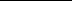 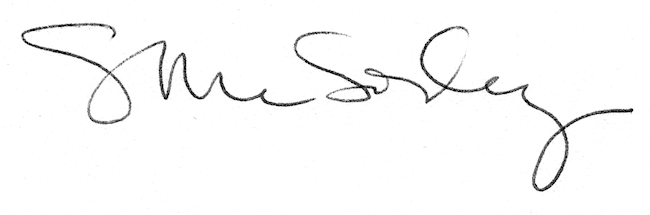 